«ՀԱՍՏԱՏՈՒՄ ԵՄ»ՀՀ ԿՐԹՈՒԹՅԱՆ, ԳԻՏՈՒԹՅԱՆ,ՄՇԱԿՈՒՅԹԻ ԵՎ ՍՊՈՐՏԻ ՆԱԽԱՐԱՐ __________________ Ա. ՀԱՐՈՒԹՅՈՒՆՅԱՆ «__________» ____________________ 2020Թ.§ՀԱՅԱՍՏԱՆԻ ՖԻԶԻԿԱԿԱՆ ԿՈՒԼՏՈՒՐԱՅԻ ԵՎ ՍՊՈՐՏԻ ՊԵՏԱԿԱՆ ԻՆՍՏԻՏՈՒՏ¦ ՀԻՄՆԱԴՐԱՄ §ՄԱՍՆԱԳԻՏԱԿԱՆ ՄԱՆԿԱՎԱՐԺՈՒԹՅՈՒՆ, ՖԻԶԻԿԱԿԱՆ ԴԱՍՏԻԱՐԱԿՈՒԹՅՈՒՆ ԵՎ ՍՊՈՐՏԱՅԻՆ ՄԱՐԶՈՒՄՆԵՐ¦ ԲԱԿԱԼԱՎՐԻ ԿՐԹԱԿԱՆ ԾՐԱԳՐՈՎ՝ §ՁՅՈՒԴՈ¦ ՄԱՍՆԱԳԻՏՈՒԹՅԱՆ 2020 ԹՎԱԿԱՆԻ ԱՌԿԱ ԸՆԴՈՒՆԵԼՈՒԹՅԱՆ ՔՆՆՈՒԹՅՈՒՆՆԵՐԻ ՆՈՐՄԵՐԸ ԵՎ ԳՆԱՀԱՏՄԱՆ ՉԱՓՈՐՈՇԻՉՆԵՐԸԿանգնած դրությունից տեխնիկան գնահատվում է առավելագույնը 16 միավոր, ծնկած դրությունից՝ 4 միավոր, վերջնական գնահատականը որոշվում է երկու վարծությունների գումարով ՏԵԽՆԻԿԱՅԻ ՑՈՒՑԱԴՐՈՒՄ ԿԱՆԳՆԱԾ ԴՐՈՒԹՅՈՒՆԻՑV ՔՅՈՒ – ԴԵՂԻՆ ԳՈՏԻ ՆԱԳԵ ՎԱԶԱ (NAGE VAZA) – ԳՑՈՒՄՆԵՐԻ ՏԵԽՆԻԿԱ8հնարք։ Յուրաքանչյուր հնարքի անսխալ կատարման համար տրվում է 2 միավոր, սխալներով կատարված հնարքի համար՝ 1 միավոր, հնարքին չտիրապետելու դեպքում 0 միավոր։ՏԵԽՆԻԿԱՅԻ ՑՈՒՑԱԴՐՈՒՄ ԾՆԿԱԾ ԴՐՈՒԹՅՈՒՆԻՑԿԱԹԱՄԵ ՎԱԶԱ (KATAME WAZA) – ՃՆՇՈՂ ԳՈՐԾՈՂՈՒԹՅՈՒՆՆԵՐԻ ՏԵԽՆԻԿԱՀնարքները տրվում են քննող դասախոսի հայեցողությամբ 2հնարք։Յուրաքանչյուր հնարքի անսխալ կատարման համար տրվում է 2 միավոր, սխալներով կատարված հնարքի համար՝ 1 միավոր, հնարքին չտիրապետելու դեպքում 0 միավոր։Գրականություն ՝   Խիթարյան Դ.Ս. Ձյուդո, Երևան, 2017ՌԵԿՏՈՐԻ ՊԱՇՏՈՆԱԿԱՏԱՐ, ՊՐՈՖԵՍՈՐ՝					Դ.Ս. ԽԻԹԱՐՅԱՆV ՔՅՈՒ - ԴԵՂԻՆԳՈՏԻՆԱԳԵ ՎԱԶԱ (NAGE VAZA) – ԳՑՈՒՄՆԵՐԻ ՏԵԽՆԻԿԱԿԱԹԱՄԵ ՎԱԶԱ (KATAME WAZA) - ՃՆՇՈՂԳՈՐԾՈՂՈՒԹՅՈՒՆՆԵՐ ԻՏԵԽՆԻԿԱDeashiharaiԴեաշիհարաիՏակահատում առաջ դրված ոտքին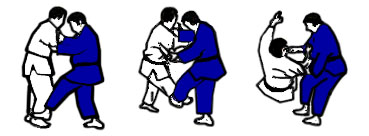 HizagurumaՀիզագուրումաՓակում ծնկից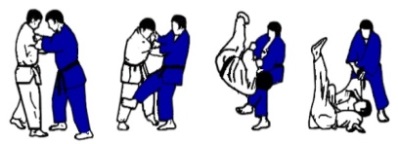 SasaetsurikomashiՍասաեցուրիկոմիաշիՓակում թաթով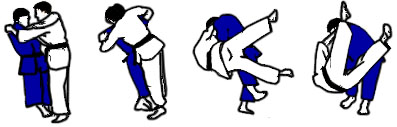 UkigoshiՈւկիգոշիԳցումկոնքիվրայից – կիմոնոնբռնածթևատակից, մեջքամասում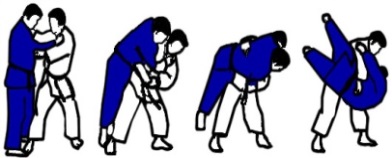 OsotogariՕսոթո գարիՈրսումովթափագցումմեկոտքիտակ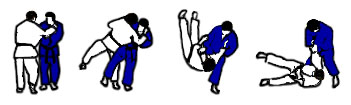 OgoshiՕ գոշիԳցումկոնքիվրայից – կիմոնոնբռնածվերևից` մեջքամասում առանց բռնվածքի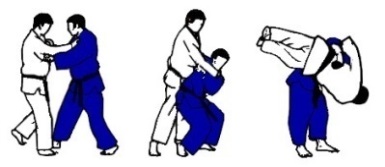 OuchgariՕուչի գարիԿառչում ներսից տարանուն ոտքին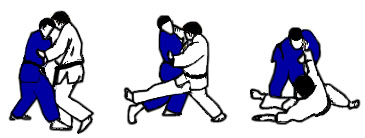 SeonageՍեոինագեԳցում ուսի վրայից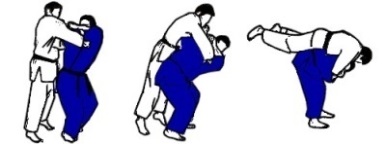 Hon kesa gatameՀոն կեսա գաթամեՊահում կողկից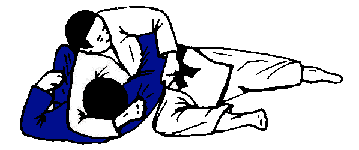 Kata gatameԿաթա գաթամեՊահում ուսի ֆիքսումը գլխով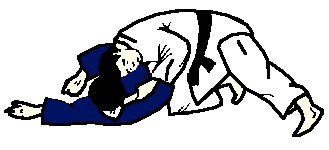 Yoko shiho gatameՅոկո շիհո գաթամեՊահում լայնակի բռնվածքով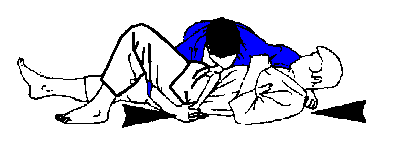 Kami shiho gatameԿամի շիհո գաթամեՊահում գլխի կողմից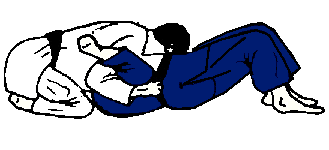 Tate shiho gatameԹաթե շիհո գաթամեՊահում վերևից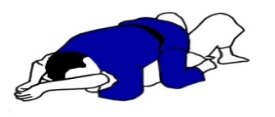 